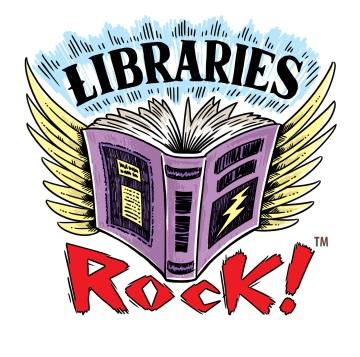 Level VFor more great guided level books available at Ridgefield Park Public Library, check out our online catalog.  We are constantly adding more guided level books!Got Questions?  Contact Ms. Debbie @ 201.641.0689 or email deborah.fagnan@ridgefieldpark.bccls.orgRevision 06182018Adler, David A. (c2001.). B. Franklin, printer. New York: Holiday House. Angleberger, Tom. (2011.). Darth Paper strikes back: an Origami Yoda book. New York: Amulet Books. Avi, 1937-. (c1984.). The fighting ground. New York: Lippincott. Avi, 1937-. (c1990.). The true confessions of Charlotte Doyle. New York: Orchard Books. Bauer, Marion Dane. (2003.). Land of the buffalo bones: the diary of Mary Ann Elizabeth Rodgers, an English girl in Minnesota. New York: Scholastic. Baum, L. Frank (Lyman Frank), 1856-1919. (2011.). The wonderful Wizard of Oz. New York, N.Y.: Sterling. Beasley, Cassie. (2015.). Circus Mirandus. New York: Dial Books for Young Readers, an imprint of Penguin Group (USA) Inc. Benton, Jim. (c2004.). Dear dumb diary, my pants are haunted: [by Jim Benton.]. New York: Scholastic Inc. Benton, Jim. (c2010.). That's what friends aren't for. New York: Scholastic Paperbacks. Brown, Jennifer, 1972-. (2014.). Life on Mars. New York: Bloomsbury. Burnford, Sheila Every. ([1961]). The incredible journey. Boston: Little, Brown. Byars, Betsy Cromer. (2006.). The black tower :A Herculeah Jones mystery. New York: Viking. Byars, Betsy Cromer. (c1994.). The dark stairs: a Herculeah Jones mystery. New York: Viking. Carman, Patrick. (2006.). The tenth city. New York: Orchard Books. Cody, Matthew. (2009.). Powerless. New York: Alfred A. Knopf. Collins, Suzanne. (c2003.). Gregor the Overlander. New York, N.Y.: Scholastic Press. Coman, Carolyn. (2010.). The Memory Bank. New York: Arthur A. Levine Books. Couloumbis, Audrey. (1999.). Getting near to baby. New York: Putnam. Creech, Sharon. (2000.). The Wanderer. New York: HarperCollinsPublishers. Creech, Sharon. (c1998.). Bloomability. New York: HarperCollins Publishers. Creech, Sharon. (c2002.). Ruby Holler. New York: Joanna Cotler Books/Harper Collins Publishers. Daneshvari, Gitty. (2009.). School of Fear. New York: Little, Brown Books for Young Readers. Dashner, James, 1972-. (2012.). A mutiny in time. New York, N.Y.: Scholastic Inc. De la Cruz, Melissa, 1971-. (2015.). The Isle of the Lost. New York: Disney-Hyperion. Denenberg, Barry. (2003.). Elisabeth: the princess bride. New York: Scholastic Inc. Drake, Ernest. (2003.). Dr. Ernest Drake's Dragonology: the complete book of dragons. Cambridge, MA: Candlewick Press. Enright, Elizabeth, 1909-1968. (2000.). Gone-Away Lake. San Diego, CA: Harcourt, Inc. Firefly July: a year of very short poems.Freedman, Russell. (c1987.). Lincoln: a photobiography. New York, N.Y.: Clarion Books. Giff, Patricia Reilly. (c2002.). Pictures of Hollis Woods. New York: Wendy Lamb Books. Grabenstein, Chris. (2013.). Escape from Mr. Lemoncello's library. New York: Random House. Graff, Lisa. (2014.). Absolutely almost. New York, NY: Philomel Books, an imprint of Penguin Group (USA). Gregory, Kristiana. (c1996.). The winter of red snow: the Revolutionary War diary of Abigail Jane Stewart. New York: Scholastic Inc. Grisham, John. (2011.). Theodore Boone: the abduction. New York: Dutton Children's Books. Hahn, Mary Downing, author. One for sorrow: a ghost story.Haskins, James, 1941-. (c1993.). Get on board: the story of the Underground Railroad. New York: Scholastic. Hesse, Karen. (c1996.). The music of dolphins. New York: Scholastic Press. Holman, Sheri. (2002.). Sondok, princess of the moon and stars. New York: Scholastic. Horvath, Polly. (2000.). Everything on a waffle. New York: Farrar Straus Giroux. Hunter, Erin. (2009.). Smoke Mountain. New York: HarperCollinsPublishers. Ibbotson, Eva. (2006.). The beasts of Clawstone Castle. New York: Dutton Children's Books. Karbo, Karen. (2006.). Minerva Clark goes to the dogs. New York: Bloomsbury Children's Books. Kipling, Rudyard, 1865-1936. (2006.). If. New York: Atheneum Books for Young Readers. Klise, Kate. (2010.). Grounded. New York: Feiwel and Friends. Knight, Mary, (E. Mary), author. (2016.). Saving Wonder. New York: Scholastic Press. Krull, Kathleen. (c2011.). Lives of the presidents: fame, shame (and what the neighbors thought). Boston: Harcourt Children's Books. Larson, Kirby, author. (2016.). Audacity Jones to the rescue. New York: Scholastic Press. Latham, Jean Lee. (1955.). Carry on, Mr. Bowditch. Boston: Houghton Mifflin. Leal, Ann Haywood. (2009.). Also known as Harper. New York: Henry Holt. L'Engle, Madeleine. (c1978.). A swiftly tilting planet. New York: Farrar, Straus and Giroux. Lewis, Gill. (2012.). One white dolphin. New York: Atheneum Books for Young Readers. López, Diana. (2009.). Confetti girl. New York, NY: Little, Brown and Company. Lupica, Mike. (2006.). Heat. New York: Puffin Books. Lupica, Mike. (2012.). Game changers. New York, N.Y.: Scholastic Press. Martin, Ann M., 1955-. (2013.). The long way home. New York, NY: Scholastic Press. Mass, Wendy, 1967-. (2009.). 11 birthdays. New York: Scholastic Press. McCaughrean, Geraldine. (2006.). Peter Pan in scarlet. New York: Margaret K. McElderry Books. McElligott, Matthew. (2010.). Benjamin Franklinstein lives!. New York: G. P. Putnam's Sons. McKissack, Pat, 1944-. (c1992.). Sojourner Truth: ain't I a woman?. New York: Scholastic. Mercer, Sienna. (2007.). Re-vamped!. New York: HarperTrophy. Mercer, Sienna. (2009.). Vampalicious!. New York: Scholastic. Mercer, Sienna. (2011.). Take two. New York: Scholastic. Mercer, Sienna. (2012). Bite night. New York: Scholastic. Messner, Kate. (2012.). Capture the flag. New York: Scholastic Press. Murphy, Jim, 1947-. (c1996.). A young patriot: the American Revolution as experienced by one boy. New York: Clarion Books. Nix, Garth, author. Blood ties.O'Brien, Robert C. (1971.). Mrs. Frisby and the rats of Nimh. New York: Atheneum. O'Dell, Scott, 1898-1989. (1990.). Island of the Blue Dolphins. Boston: Houghton Mifflin. O'Dell, Scott, 1898-1989. ([2010].). Island of the Blue Dolphins. Boston: Houghton Mifflin Books for Children. Odetta, the queen of folk. New York: Scholastic Press. (2010.). Palacio, R. J, author. Auggie & me: three wonder stories.Paulsen, Gary. (1985). Dogsong. Scholastic. Paulsen, Gary. (1996.). Call me Francis Tucket. New York, NY: Bantam Doubleday Dell Books for Young Readers. Paulsen, Gary. (2007.). Lawn boy. New York: Wendy Lamb Books. Paulsen, Gary. (2010.). Lawn Boy returns. New York: Wendy Lamb Books. Paulsen, Gary. (2011.). Liar, liar: the theory, practice, and destructive properties of deception. New York: Wendy Lamb Books. Pearce, Jackson. (2015.). The doublecross: (and other skills I learned as a superspy). New York: Bloomsbury. Peck, Richard, 1934-. (2000.). A year down yonder. New York: Dial Books for Young Readers. Peck, Richard, 1934-. (c1998.). A long way from Chicago: a novel in stories. New York: Dial Books for Young Readers. Peet, Bill. (1989.). Bill Peet: an autobiography. Boston: Houghton Mifflin. Pène du Bois, William, 1916-1993. (1986, c1947.). The twenty-one balloons. New York: Puffin Books. Prue, Sally. (2003.). Cold Tom. New York: Scholastic. Raskin, Ellen. (1997, c1978.). The Westing game. New York: Puffin Books. Riley, James, 1977-. (2015.). Story thieves. New York: Aladdin. Riordan, Rick. ([2014]). Percy Jackson's Greek Gods. New York: Disney-Hyperion. Rowling, J. K. (1998.). Harry Potter and the sorcerer's stone. New York: Arthur A. Levine Books. Rowling, J. K. (1999.). Harry Potter and the prisoner of Azkaban. New York: Arthur A. Levine Books. Rowling, J. K. (1999.). Harry Potter and the sorcerer's stone. New York: Scholastic, Inc. Rowling, J. K. (2004.). Harry Potter and the prisoner of Azkaban. New York: Scholastic. Rudnick, Elizabeth. (c2013.). Oz: the great and powerful. New York: Disney Press. Russell, Rachel Renée. (2009.). Dork diaries: tales from a not-so-fabulous life. New York: Aladdin Paperbacks. Russell, Rachel Renee. (2010.). Tales from a not-so-popular party girl. New York: Aladdin Paperbacks. Russell, Rachel Renee. (2010.). Tales from a not-so-talented pop star. New York: Aladdin Paperbacks. Russell, Rachel Renee. (2012.). Tales from a not-so-graceful ice princess. New York: Aladdin. Russell, Rachel Renée, author. Tales from a not-so-happily ever after.Russell, Rachel Renée, author. Tales from a not-so-perfect pet sitter.Russell, Rachel Renée. Tales from a not-so-happy heartbreaker.Ryan, Pam Muñoz. (2010.). The dreamer. New York: Scholastic Press. Ryan, Pam Muñoz, author. ([2015]). Echo. New York, NY: Scholastic Press. Sachar, Louis, 1954-. (2000, c1998.). Holes. New York: Dell Yearling. Salisbury, Graham. (2001.). Lord of the deep. New York: Delacorte Press. San Souci, Robert D. (2004.). Double-dare to be scared: another thirteen chilling tales. Chicago, Ill.: Cricket Books. San Souci, Robert D. (c2003.). Dare to be scared: thirteen stories to chill and thrill. Chicago: Cricket Books. Scott, Elaine, 1940-. (c2007.). When is a planet not a planet?: the story of Pluto. New York: Clarion Books. Shulevitz, Uri, 1935-. (2005.). The travels of Benjamin of Tudela: through three continents in the twelfth century. New York: Farrar, Straus and Giroux. Singh, Vandana. (2006.). Younguncle comes to town. New York: Viking. Snicket, Lemony. (1999.). The bad beginning. New York: HarperCollins. Snicket, Lemony. (1999.). The reptile room. New York: HarperCollins Publishers. Snicket, Lemony. (2001.). The hostile hospital. New York: HarperCollins Publishers. Snicket, Lemony. (2001.). The vile village. New York: HarperCollins. Snicket, Lemony. (2003.). The slippery slope. New York, NY: HarperCollins. Snicket, Lemony. (2006.). The end. New York: HarperCollins. Snicket, Lemony. (2012.). Who could that be at this hour?. New York: Little, Brown & Co. Snicket, Lemony. (c2000.). The wide window. New York: HarperTrophy. Snicket, Lemony. The ersatz elevator.Snicket, Lemony. The grim grotto.Snicket, Lemony. The penultimate peril.Stanley, Diane. (2006.). Bella at midnight: the thimble, the ring, and the slippers of glass. New York: HarperCollins. Stanley, Diane. (c1992.). Bard of Avon: the story of William Shakespeare. New York: Morrow Junior Books. Starkey, Scott. (2012.). How to beat the bully without really trying. New York: Simon & Schuster Books for Young Readers. Steer, Dugald. ([2006]). Pirateology: the sea journal of Captain William Lubber, pirate hunter general, Boston, Massachusetts. Cambridge, Mass.: Candlewick Press. Stein, R. Conrad. (c1995.). The pilgrims. Chicago: Childrens Press. Stewart, Trenton Lee. (2009, c2008.). The Mysterious Benedict Society and the perilous journey. New York: Little, Brown and Co. Stiefvater, Maggie, 1981- author. Hunted.Sutherland, Tui, 1978- author. Against the tide.Tunnell, Michael O. (C2010.). Candy bomber: the story of the Berlin Airlift's "Chocolate Pilot". Charlesbridge: Watertown, MA. Turner, Ann Warren. (2003.). Love thy neighbor: the Tory diary of Prudence Emerson. New York: Scholastic. Wardlaw, Lee, 1955-. (c1996.). 101 ways to bug your parents. New York: Dial Books for Young Readers. Weatherford, Carole Boston, 1956-. (c2006.). Moses: when Harriet Tubman led her people to freedom. New York: Hyperion Books for Children. White, Ellen Emerson. (2002.). Where have all the flowers gone?: the diary of Molly Mackenzie Flaherty. New York, NY: Scholastic. Yates, Elizabeth, 1905-2001. (1989, c1950.). Amos Fortune, free man. New York, N.Y., U.S.A.: Puffin Books. Yolen, Jane. (1996.). Hobby: the young Merlin trilogy. San Diego: Harcourt Brace. Zia, F. (Farhana). (2013.). The garden of my Imaan. Atlanta: Peachtree. 